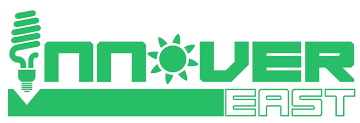 INNOVER-EAST consortiumPartnerCountry1. Bay Zoltán Alkalmazott Kutatási Közhasznú Nonprofit Kft. (BZN) Hungary (coordinator)2. Consorzio per l'AREA di Ricerca Scientifica e Tecnologica di Trieste (AREA)Italy3. BelAPE (BelAPE)Belarus4. Belarusian Institute of System Analysis and Information Support of Scientific and TechnicalSphere (BelISA)Belarus5. ODO ENECA (ENECA)Belarus6. Ivano-Frankivsk National Technical University of Oil and Gas (IFNTUOG)Ukraine7. International Centre for Sustainable Development of Energy, Water and Environment Systems (SDEWES)Croatia8. European Alliance for Innovation (EAI)Belgium9. Fondazione Bruno Kessler (FBK)Italy10. Science Development Foundation of the National Academy of Sciences of Armenia (SDF NAS RA)Armenia11. Cleaner Production and Energy Efficiency Center (CPEE)Azerbaijan12. ICEG European Center Kft. (ICEG)Hungary13. Centre for Research and Technology Hellas (CERTH)Greece14. IINTRASOFT International SA (INTRASOFT)Luxembourg15. Energy Efficiency and Environmental Protection (EE&EP)Georgia